PŘÍMĚSTSKÝ TÁBOR S KOŇMI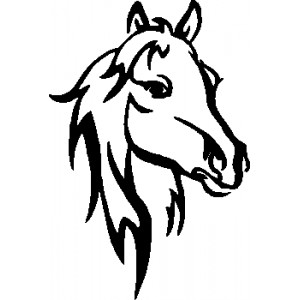 Ranč Kopaniny budev letošním roce pořádat příměstské tábory pro děti od 8– 15 let v době od 8:00 – 16 hod. (po dohodě možno vyzvednout děti o chvíli později). Tábor se bude konat v termínu 14. – 18. července 2014. Kapacita tábora je 14 dětí.Program: Program bude rozdělen na dvě části.Během první části se budeme věnovat koním a všemu, co k tomu patří.Děti se seznámí s chodem ranče, účastní se většiny běžných činnosti provozu ranče, včetně krmení koní a péče o ně. Děti se budou učit hřebelcování, čištění kopyt, sedlání, uzdění a v neposlední řadě jezdit na koni (vyjížďky do lesa i výuka na jízdárně).V druhé části dne děti budou hrát různé hry, včetně celotáborovky na téma Divokého Západu, a věnovat se tvořivým činnostem.S sebou: Vhodné oblečení dle počasí, láhev na pití (pitný režim zajištěn), malý batůžek, psací potřeby, kartičku pojištěnce (stačí kopie). Na koně dlouhé neklouzavé kalhoty, pevné boty, helmu (stačí cyklistická).Cena: 1 900,- (zálohu 1000,- zaplatit do 15. června hotově nebo převodem na účet)V ceně je zahrnuto: pitný režim po celý den, jídlo 3x denně (polední svačina, oběd, odpolední svačina), jízda na koni každý den, pomůcky na druhou část programu a odměny.Kontakt: Lenka Sotolářová, 739 903 116, l.sotolarova@seznam.czhttp://www.ranch-kopaniny.cz/Závazná přihláška na příměstský tábor 2014 na Ranči KopaninyTermín: 	14. – 18. 7. 2014	Jméno a příjmení dítěte:………………………………………………………………………………………….Datum narození:……………………………………………………………………………………………………….Adresa bydliště, PSČ:…………………………………………………………………………………………………Jméno a příjmení otce:………………………………………………………………………………………………Telefon:……………………………………Jméno a příjmení matky:……………………………………………………………………………………………Telefon:…………………………………..E-mail rodičů:……….…………………………………………………………………………………………………….Dítě má zdravotní problémy/bere tyto léky: ................................................................
……………………………………………………………………………………………………………………………………Cena tábora: 	  1900 Kč/5 dnů		(zahrnuje stravu 3x denně, pitný režim,program)Rezervaci 1000 Kčnutno provést platbou na účet 256008815/0300,variabilní symbol datum narození dítěte ve formě ddmmrrrr(d=den, m=měsíc, r=rok)Způsob doplacení:    hotově při nástupu      převodem na účet	Storno podmínky: Při zrušení pobytu nevracíme zálohu 1000 Kč.Souhlasím s umístěním fotografií z tábora na webové stránky Ranče Kopaniny a Facebook.…………………………………………………………………………………………………………………….Potvrzení o bezinfekčnosti dítěte(odstřihnout a odevzdat až v první den tábora):Dne: ………………………………………..Podpis rodičů (zák. zástupce): ……………………………………………………………..